«Пиратский квест»!    Квест – это увлекательная игра – приключение для детей и подростков. Ребята из Заиграевского СРЦН приняли активное участие в «Пиратском квесте», который организовали Иркутская областная благотворительная общественная организация «Добродетель».      Дети получили письмо от Хьюго Одноглазого, старого пирата, который предложил пуститься в интересное приключение по поиску сокровищ. Чтобы найти сокровища наши ребята действовали сообща, одной дружной командой. В ходе испытаний нас ждали загадки, шифровки, головоломки, считывали специальной программой QR- коды. Решение каждого задания указывало на тайник, где лежит карточка со следующим заданием и таким образом, цепочка заданий привела наших «пиратов» к заветным сокровищам. Фишка квеста – задания разного уровня сложности на логику, внимание, мышление и активность.  В конце игры подвели итог нашего путешествия, и пришли к выводу: мы дружные, сплоченные, активные, эрудированные ребята! Огромное спасибо организаторам нашего мероприятия. Дети получили массу положительных эмоций!зав.отделением А.А.Москвитина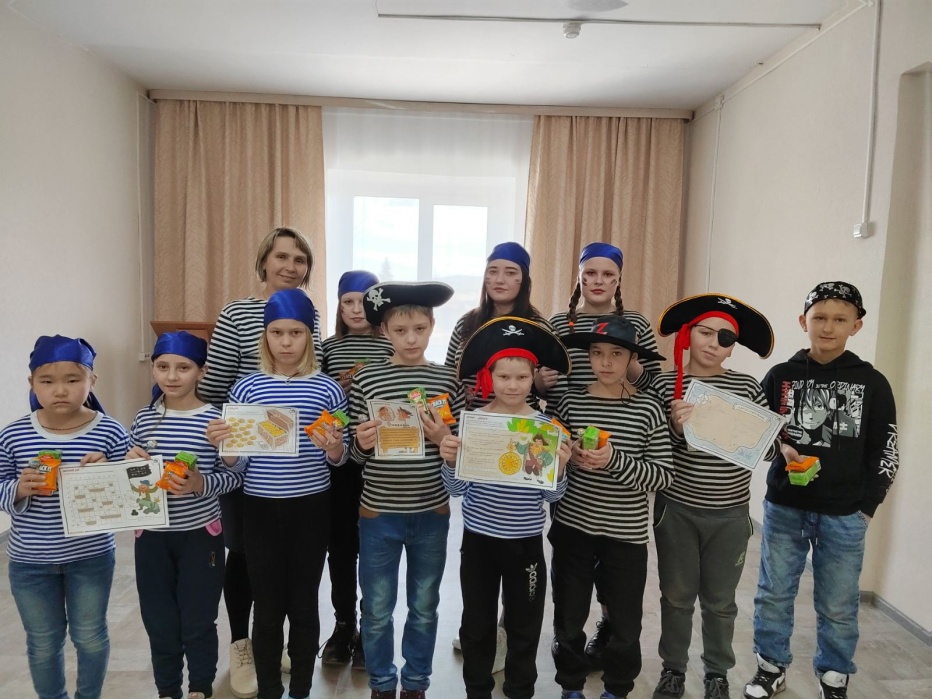 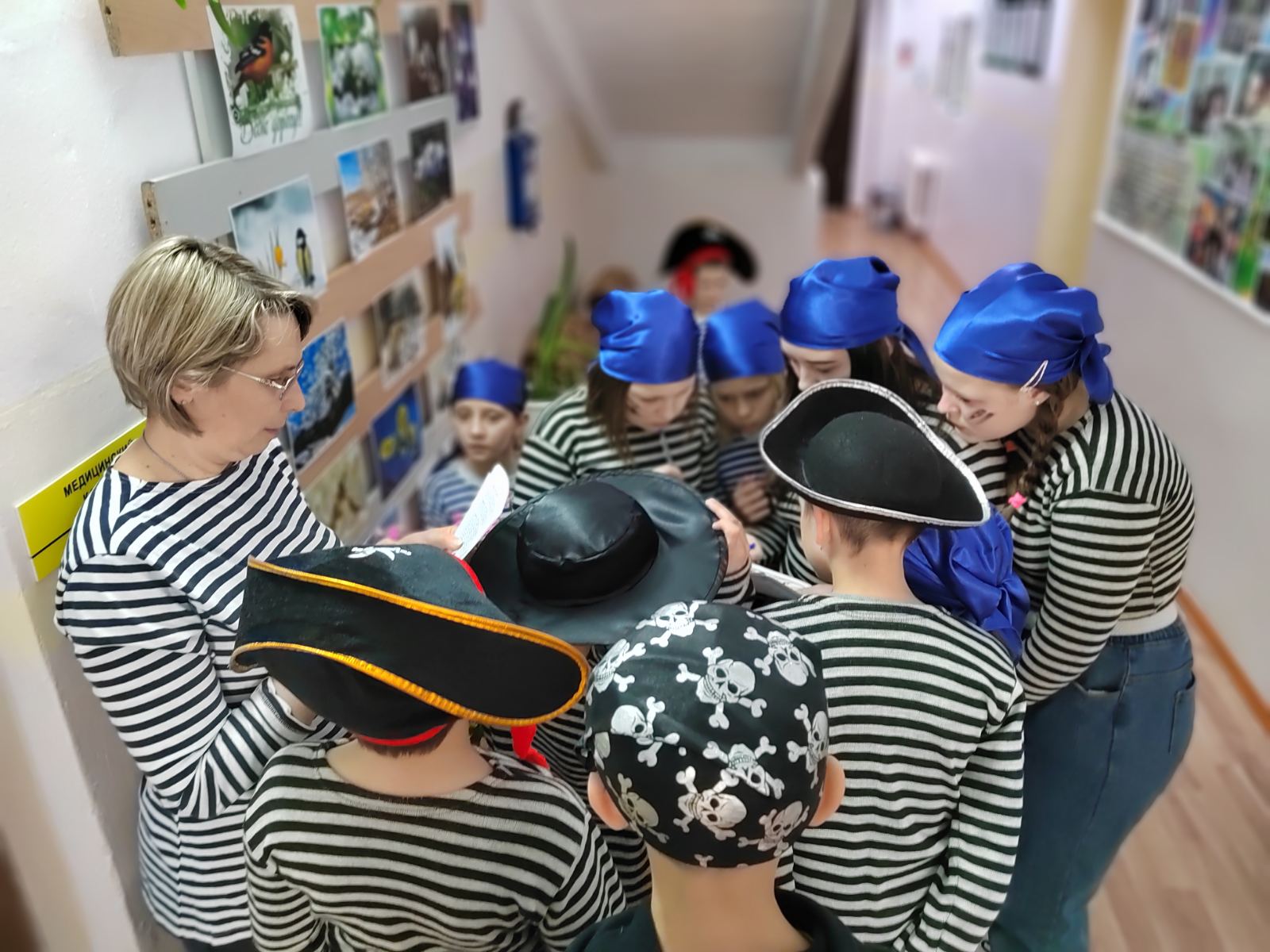 